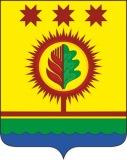  В соответствии с Федеральным законом от 06.10.2003 № 131-ФЗ «Об общих принципах организации местного самоуправления в Российской Федерации», Федеральным законом от 27.07.2010 № 190-ФЗ «О теплоснабжении», Уставом Шумерлинского муниципального округа  с целью минимизации расходов жителей на оплату коммунальных услуг по теплоснабжению при использовании новых нормативов потребления по отоплению администрация Шумерлинского муниципального округа п о с т а н о в л я е т:      	1. Утвердить прилагаемый Порядок предоставления компенсации части затрат, понесенных собственниками жилых помещений, в том числе гражданами, при проведении работ по переводу многоквартирных домов с централизованного на индивидуальное отопление на территории Шумерлинского муниципального округа  Чувашской Республики.            2. Контроль за исполнением настоящего постановления возложить исполняющего обязанности первого заместителя главы администрации - начальника Управления по благоустройству и развитию территорий - Головина Дмитрия Ивановича.   3. Настоящее постановление вступает в силу после его официального опубликования в информационном издании «Вестник Шумерлинского района» и подлежит размещению на официальном сайте Шумерлинского муниципального округа в информационно-телекоммуникационной сети «Интернет».Глава Шумерлинского муниципального округаЧувашской Республики                                                                                   Л.Г. Рафинов   Приложение к постановлению администрацииШумерлинского муниципального округа от 09.02.2022  № 62Порядок предоставления компенсации части затрат, понесенных собственниками жилых помещений, в том числе гражданами, при проведении работ по переводу многоквартирных домов с централизованного на индивидуальное отопление на территории Шумерлинского муниципального округа Чувашской Республики  I. Общее положения     	1.1  Настоящий Порядок предоставления  компенсации части затрат, понесенных собственниками жилых помещений, в том числе гражданами, при проведении работ по переводу многоквартирных домов с централизованного на индивидуальное отопление на территории Шумерлинского муниципального округа  Чувашской Республики (далее- Порядок) устанавливает в рамках подпрограммы «Обеспечение комфортных условий проживания граждан в Шумерлинском муниципальном округе Чувашской Республики» муниципальной  программы «Модернизация и развитие сферы жилищно-коммунального хозяйства», утвержденной постановлением администрации Шумерлинского муниципального округа  Чувашской Республики от 06.03.2019 № 117 (далее - компенсация).                               	 1.2. Компенсация предоставляется на возмещение части затрат, понесенных собственниками помещений (гражданами), при проведении работ по переводу многоквартирных домов с централизованного на индивидуальное отопление, выполненных не ранее 2020 года.     	 1.3. Компенсация предоставляется на цели, указанные в пункте 1.2 настоящего Порядка, финансирование которых не предусмотрено в рамках других направлений расходов бюджета Шумерлинского муниципального округа  Чувашской Республики.    	1.4.  Не допускается использование компенсации:на проведение технического обследования объектов незавершенного строительства и подготовку документов для государственной регистрации прав на объекты незавершенного строительства;на оценку рыночной стоимости объектов недвижимого имущества;на оплату услуг по осуществлению авторского надзора, строительного контроля;на содержание застройщиков;на оплату штрафов, пеней, неустоек и процентов за пользование чужими денежными средствами.II. Порядок предоставления компенсации     	  2.1.  Для получения компенсации собственниками помещений (гражданами) предоставляется в администрацию Шумерлинского муниципального округа  Чувашской Республики заявление по форме согласно приложению № 1 к настоящему Порядку.        К заявлению прилагаются следующие документы:         	- копия документа, удостоверяющего личность (в случае, если от имени получателя действует его законный представитель, то дополнительно представляются документ, удостоверяющий личность представителя, и документ, подтверждающий соответствующие полномочия или по доверенности оформленной в соответствии с законодательством Российской Федерации);          -  копия свидетельства о государственной регистрации права собственности на жилое помещение (доли) или документ, подтверждающий возникновение права собственности на жилое помещение до вступления в силу Федерального закона «О государственной регистрации прав на недвижимое имущество и сделок с ним» и выписку из Единого государственного реестра прав на недвижимое имущество и сделок с ним, об отсутствии отчуждения жилого помещения на дату подачи заявления;         - копии договора на выполнение работ по переводу жилого помещения с централизованного на индивидуальное отопление, заключенного организацией-подрядчиком с собственниками жилого помещения (гражданами) либо представителями собственников жилья (ТСЖ, Управляющая компания, уполномоченные граждане);         - копии платежных документов (товарных, кассовых чеков, накладных) о затратах на устройство системы поквартирного теплоснабжения квартиры (в случае самостоятельного приобретения материалов собственником);          - копии актов выполненных работ по устройству системы поквартирного теплоснабжения квартиры;          - согласие на обработку персональных данных по форме согласно Приложению № 2 к настоящему Порядку.         Собственники помещения (граждане) несут ответственность за достоверность сведений, содержащихся в представленных документах.       	 2.2 Администрация Шумерлинского муниципального округа  Чувашской Республики осуществляет прием и проверку правильности оформления документов, указанных в п. 2.1 к настоящему Порядку и принимает решение о предоставлении компенсации либо об отказе в предоставлении компенсации по основаниям, указанным в пункте 2.3 настоящего Порядка.         	В течение пяти рабочих дней со дня принятия решения об отказе в предоставлении компенсации по основаниям, указанным в пункте 2.3 настоящего Порядка, администрация Шумерлинского муниципального округа  Чувашской Республики уведомляет о принятом решении собственника помещения (гражданина).     	 2.3.  Основанием для отказа собственнику помещения (гражданину) в предоставлении компенсации являются:       	- представление неполного перечня документов, указанных в пункте 2.1 настоящего Порядка;      	- обнаружение недостоверных сведений, содержащихся в представленных документах, указанных в пункте 2.1 настоящего Порядка;           - отсутствие фактического ввода в эксплуатацию системы индивидуального поквартирного отопления многоквартирного дома.     	 Отказ собственнику помещения (гражданину) в предоставлении компенсации не является препятствием для получения компенсации при условии устранения обстоятельств, послуживших основанием для принятия решения об отказе в предоставлении компенсации.   	 2.4. Собственник помещения (гражданин) после получения уведомления об отказе и устранения причин, послуживших основанием для принятия решения об отказе в предоставлении компенсации, вправе повторно обратиться в администрацию Шумерлинского муниципального округа  Чувашской Республики.      	2.5 Администрация Шумерлинского муниципального округа  Чувашской Республики в течение трех рабочих дней со дня поступления документов, подтверждающих устранение выявленных недостатков, проверяет их полноту и принимает решение о предоставлении либо об отказе в предоставлении компенсации.III. Размер компенсации   3.1. В соответствии с решением Собрания депутатов Шумерлинского муниципального округа Чувашской Республики о бюджете Шумерлинского муниципального округа Чувашской Республики на текущий финансовый год и плановый период, компенсация собственникам помещения (гражданам) предоставляется за счет субсидии из республиканского бюджета Чувашской Республики и с учетом софинансирования из бюджета Шумерлинского муниципального округа Чувашской Республики, в пределах бюджетных ассигнований и лимитов, доведенных до администрации Шумерлинского муниципального округа  Чувашской Республики.             3.2. Размер компенсации определяется от общей стоимости затрат (подтвержденных документально), понесенных при проведении работ по переводу многоквартирных домов с централизованного на индивидуальное отопление, но не более 50 % от размера нормативной стоимости работ.3.3. В случае если фактическая стоимость перевода жилого помещения в многоквартирном доме ниже нормативной, размер компенсации определяется из фактической стоимости перевода жилого помещения на индивидуальное отопление. 3.4. В случае если фактическая стоимость перевода жилого помещения в многоквартирном доме выше нормативной, размер компенсации определяется из нормативной стоимости перевода жилого помещения на индивидуальное отопление.    	 3.5. Нормативная стоимость перевода одного жилого помещения в многоквартирном доме составляет:       	1- комнатная квартира – 80 тыс. руб.;      	2-комнатная квартира – 100 тыс. руб.;       	3-х комнатная квартира – 120 тыс. руб.IV. Порядок возврата компенсации    	4.1.  Компенсация подлежит возврату собственниками помещения (гражданами) в бюджет Шумерлинского муниципального округа Чувашской Республики в случае наличия в документах недостоверной информации.    	4.2. В случае невозврата компенсации, использованных не по назначению, взыскание производится Администрацией Шумерлинского муниципального округа  Чувашской Республики  в судебном порядке.V. Осуществление контроля       	5.1. Контроль за соблюдением целей, условий и порядка предоставления компенсации осуществляется администрацией Шумерлинского муниципального округа  Чувашской Республики в соответствии с законодательством Российской Федерации и законодательством Чувашской Республики.Приложение № 1
к Порядку предоставления компенсации части затрат, понесенных собственниками жилых помещений, в том числе гражданами, при проведении работ по переводу многоквартирных домов с централизованного на индивидуальное отопление на территории Шумерлинского муниципального округа  Чувашской Республики
В администрацию Шумерлинского муниципального округа                              Чувашской Республики
                                                               от __________________________________                                                                                                             (Ф.И.О. полностью)                                                                  ______________________________________
                                                                  являющегося собственником жилого                                                       помещения, расположенного по адресу:______________________________________
                                                                  тел.: __________________________Заявление.
       Прошу предоставить мне компенсацию части затрат, понесенных при проведении работ по переводу с централизованного на индивидуальное отопление многоквартирного дома, расположенного по адресу:_________________________________________________
_____________________________________________________________________________.      Прошу перечислить компенсацию на  счет № ____________________________________в _____________________________________________________________________________(наименование банка)Реквизиты банка:ИНН ________________________БИК _________________________   корр. счет № ____________________________________
        К заявлению прилагаю следующие документы:
__________________________________________________________________________________________________________________________________________________________
__________________________________________________________________________________________________________________________________________________________
_____________________________________________________________________________
__________________________________________________________________________________________________________________________________________________________
__________________________________________________________________________________________________________________________________________________________
__________________________________________________________________________________________________________________________________________________________Получатель компенсации	_______________ 	______________________________         (подпись) 		 (расшифровка подписи)_______________           (дата)Приложение № 2   к Порядку предоставления компенсации части затрат, понесенных собственниками жилых помещений, в том числе гражданами, при проведении работ по переводу многоквартирных домов с централизованного на индивидуальное отопление на территории Шумерлинского муниципального округа  Чувашской РеспубликиГлаве  Шумерлинского муниципального округа  Чувашской Республики__________________________________________гр. ________________________________________________________________________________, Проживающий(ая) по адресу: _____________________________________________________________________________________________________С О Г Л А С И Ена обработку персональных данныхЯ, ___________________________________________________________________(фамилия, имя, отчество)проживающий(ая) по адресу: ________________________________________________________________________________________________________________________________________________________________________________________________________(серия, номер документа, удостоверяющего личность, кем и когда выдан)в соответствии с Федеральным законом «О персональных данных» даю свое согласие главе Шумерлинского муниципального округа  Чувашской Республики в соответствии со статьей 9 Федерального закона «О персональных данных» на автоматизированную, а также без использования средств автоматизации обработку моих персональных данных, а именно на совершение действий, предусмотренных пунктом 3 статьи 3 Федерального закона «О персональных данных», со сведениями, представленными мной в администрацию Шумерлинского муниципального округа  Чувашской Республики. Настоящее согласие дается на период до истечения сроков хранения соответствующей информации или документов, содержащих указанную информацию, определяемых в соответствии с законодательством Российской Федерации.____________________ /________________________/ «____» _______________ 20___ г.         (подпись)                     (фамилия и инициалы)____________________   ______________________________________________________(подпись лица, принявшего                                       (Ф.И.О., должность)согласие на обработкуперсональных данных)Дата «____» _________________ 20___ г.ЧĂВАШ  РЕСПУБЛИКИЧУВАШСКАЯ РЕСПУБЛИКА ÇĚМĚРЛЕ МУНИЦИПАЛЛĂОКРУГĔН АДМИНИСТРАЦИЙĚ    ЙЫШĂНУ09.02.2022  62 № Çěмěрле хулиАДМИНИСТРАЦИЯШУМЕРЛИНСКОГО МУНИЦИПАЛЬНОГО ОКРУГА ПОСТАНОВЛЕНИЕ09.02.2022 № 62   г. ШумерляОб утверждении порядка предоставления компенсации части затрат, понесенных собственниками жилых помещений, в том числе гражданами, при проведении работ по переводу многоквартирных домов с централизованного на индивидуальное отопление на территории Шумерлинского муниципального округа  Чувашской Республики  